План-конспектдистанционного занятияпедагога дополнительного образованияПигасовой Ирины ВячеславовныДата проведения:14.12.2023Время проведения: 8.50- 10.20, 12.10-13.40, 13.50-15.20Объединение: «Юный дизайнер»Программа: «Юный дизайнер»Группа № 01-40, № 01-38, № 01-39Тема: «Топиарий. Изготовление дерева счастья из кофейных зерен, лент, бумаги».Цель: - научить обучающихся изготавливать топиарий;- способствовать развитию личности детей через творческую деятельность;                     - формирование художественно-творческих способностей детей;- развитие эстетических чувств и представлений;Задачи: 1.Обучающие:- познакомить с историей возникновения топиарий.- научить подбору материала для выполнения "цветочного дерева".- научить процессу изготовления топиария - декоративного дерева;2. Развивающие:- развивать творческое воображение, внимание.- развивать способность работать руками.3. Воспитательные:- воспитывать трудолюбие, аккуратность, усидчивость.Материалы: цветные салфетки, степлер, ножницы, клей, карандаш, воздушный шар, стаканчик бумажный.Ход занятия: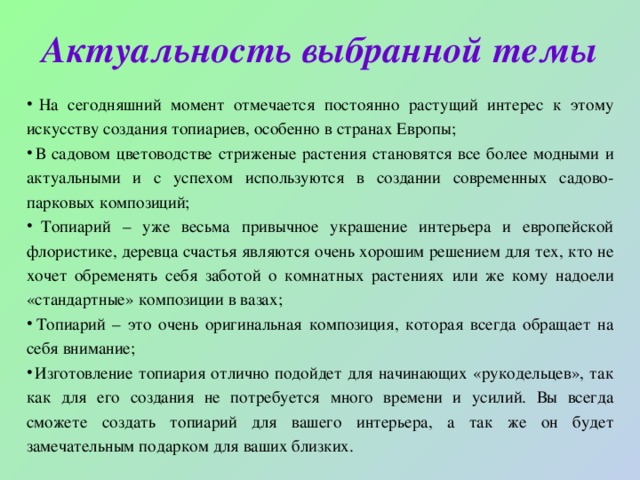 Основная частьЗадание:Из подготовленных цветов, их должно было получиться около 30 шт. формируем крону нашего топиария. На подготовленную крону дерева (шарик в стаканчике), начиная снизу, приклеиваем по одному цветку, двигаясь ряд за рядом. Обратите внимание, что между приклеенными цветами не должно оставаться промежутков. Клея используем умеренное количество. 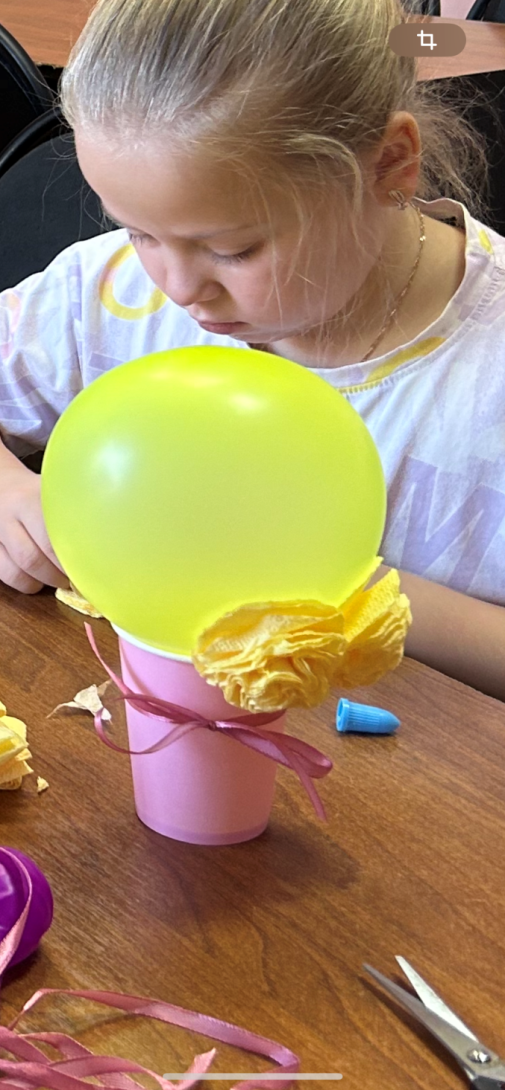 Зарядка для глаз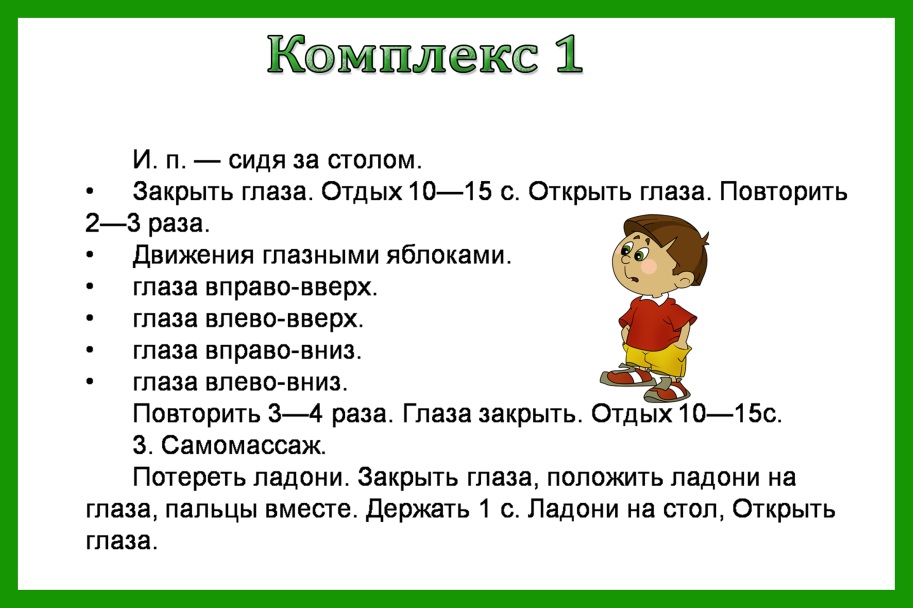 Домашнее задание:1. Выслать фото изделий  (89202478292) Пигасова Ирина ВячеславовнаТворческих вдохновений Вам и не забудьте по окончании работы навести порядок на своем рабочем месте!